Course:Course:APPLIED HERBOLOGYAPPLIED HERBOLOGYAPPLIED HERBOLOGYAPPLIED HERBOLOGYAPPLIED HERBOLOGYAPPLIED HERBOLOGYAPPLIED HERBOLOGYAPPLIED HERBOLOGYAPPLIED HERBOLOGYCourse id: 3МFM1О04Course id: 3МFM1О04APPLIED HERBOLOGYAPPLIED HERBOLOGYAPPLIED HERBOLOGYAPPLIED HERBOLOGYAPPLIED HERBOLOGYAPPLIED HERBOLOGYAPPLIED HERBOLOGYAPPLIED HERBOLOGYAPPLIED HERBOLOGYNumber of ECTS: 5Number of ECTS: 5APPLIED HERBOLOGYAPPLIED HERBOLOGYAPPLIED HERBOLOGYAPPLIED HERBOLOGYAPPLIED HERBOLOGYAPPLIED HERBOLOGYAPPLIED HERBOLOGYAPPLIED HERBOLOGYAPPLIED HERBOLOGYTeachers:Teachers:Konstantinović I. Branko, PhD, professor; Konstantinović B. Bojan, MSc, assistant; Popov M. Milena, MSc, assistantKonstantinović I. Branko, PhD, professor; Konstantinović B. Bojan, MSc, assistant; Popov M. Milena, MSc, assistantKonstantinović I. Branko, PhD, professor; Konstantinović B. Bojan, MSc, assistant; Popov M. Milena, MSc, assistantKonstantinović I. Branko, PhD, professor; Konstantinović B. Bojan, MSc, assistant; Popov M. Milena, MSc, assistantKonstantinović I. Branko, PhD, professor; Konstantinović B. Bojan, MSc, assistant; Popov M. Milena, MSc, assistantKonstantinović I. Branko, PhD, professor; Konstantinović B. Bojan, MSc, assistant; Popov M. Milena, MSc, assistantKonstantinović I. Branko, PhD, professor; Konstantinović B. Bojan, MSc, assistant; Popov M. Milena, MSc, assistantKonstantinović I. Branko, PhD, professor; Konstantinović B. Bojan, MSc, assistant; Popov M. Milena, MSc, assistantKonstantinović I. Branko, PhD, professor; Konstantinović B. Bojan, MSc, assistant; Popov M. Milena, MSc, assistantCourse statusCourse statusMandatoryMandatoryMandatoryMandatoryMandatoryMandatoryMandatoryMandatoryMandatoryNumber of active teaching classes (weekly)Number of active teaching classes (weekly)Number of active teaching classes (weekly)Number of active teaching classes (weekly)Number of active teaching classes (weekly)Number of active teaching classes (weekly)Number of active teaching classes (weekly)Number of active teaching classes (weekly)Number of active teaching classes (weekly)Number of active teaching classes (weekly)Number of active teaching classes (weekly)Lectures: 2Lectures: 2Practical classes: 2Practical classes: 2Practical classes: 2Other teaching types:Other teaching types:Study research work:Study research work:Other classes:Other classes:Precondition coursesPrecondition coursesNoneNoneNoneNoneNoneNoneNoneNoneNoneEducational goalAcquiring the knowledge on weeds of annual and perennial phytocenosis, as well as on possibilities for their control.Educational goalAcquiring the knowledge on weeds of annual and perennial phytocenosis, as well as on possibilities for their control.Educational goalAcquiring the knowledge on weeds of annual and perennial phytocenosis, as well as on possibilities for their control.Educational goalAcquiring the knowledge on weeds of annual and perennial phytocenosis, as well as on possibilities for their control.Educational goalAcquiring the knowledge on weeds of annual and perennial phytocenosis, as well as on possibilities for their control.Educational goalAcquiring the knowledge on weeds of annual and perennial phytocenosis, as well as on possibilities for their control.Educational goalAcquiring the knowledge on weeds of annual and perennial phytocenosis, as well as on possibilities for their control.Educational goalAcquiring the knowledge on weeds of annual and perennial phytocenosis, as well as on possibilities for their control.Educational goalAcquiring the knowledge on weeds of annual and perennial phytocenosis, as well as on possibilities for their control.Educational goalAcquiring the knowledge on weeds of annual and perennial phytocenosis, as well as on possibilities for their control.Educational goalAcquiring the knowledge on weeds of annual and perennial phytocenosis, as well as on possibilities for their control.Educational outcomesThe acquired knowledge of this course represents an upgrade of the previously gained knowledge from the field of weed vegetations of cultivated plants, as well as their precise protection during productionEducational outcomesThe acquired knowledge of this course represents an upgrade of the previously gained knowledge from the field of weed vegetations of cultivated plants, as well as their precise protection during productionEducational outcomesThe acquired knowledge of this course represents an upgrade of the previously gained knowledge from the field of weed vegetations of cultivated plants, as well as their precise protection during productionEducational outcomesThe acquired knowledge of this course represents an upgrade of the previously gained knowledge from the field of weed vegetations of cultivated plants, as well as their precise protection during productionEducational outcomesThe acquired knowledge of this course represents an upgrade of the previously gained knowledge from the field of weed vegetations of cultivated plants, as well as their precise protection during productionEducational outcomesThe acquired knowledge of this course represents an upgrade of the previously gained knowledge from the field of weed vegetations of cultivated plants, as well as their precise protection during productionEducational outcomesThe acquired knowledge of this course represents an upgrade of the previously gained knowledge from the field of weed vegetations of cultivated plants, as well as their precise protection during productionEducational outcomesThe acquired knowledge of this course represents an upgrade of the previously gained knowledge from the field of weed vegetations of cultivated plants, as well as their precise protection during productionEducational outcomesThe acquired knowledge of this course represents an upgrade of the previously gained knowledge from the field of weed vegetations of cultivated plants, as well as their precise protection during productionEducational outcomesThe acquired knowledge of this course represents an upgrade of the previously gained knowledge from the field of weed vegetations of cultivated plants, as well as their precise protection during productionEducational outcomesThe acquired knowledge of this course represents an upgrade of the previously gained knowledge from the field of weed vegetations of cultivated plants, as well as their precise protection during productionCourse contentTheoretical classesMain biological properties of weed plants. Requirements of phytosanitary services for propagation of plant material with ways and possibilities of plants sanitation. Domestic and international laws on quarantine control. Obligatory control of quarantine weeds and control methods. Phytosanitary certification. Autoecology of weed plants. Light and weeds. Temperature and its importance for weeds. Water regime of weed species.  Air as ecological factor for weed plants. Soil and weeds. Biotic factors. Anthropogenic factors and weed plants. Joint action of ecological factors to weeds. Weed synergy. Relationship between agro-phytocenosis and environment.  Classification of agro-phytocenosis. Distribution of plant communities.  Overview of agro-phytocenosis of our country. Importance of knowledge on agro-phytocenosis and agro-ecosystem for choice and rational application of weed control measures, control of pests and disease agents. Methods for studying and mapping of phytocenosis. Integrated protection and biological control of weeds. Control of weedy vegetation in organic production. Practical classes: All practical classes are based upon individual work with the aim of gaining detailed knowledge on morphology, histology, physiology and ecology of weeds and cultivated plants. Herbicide selectivity based upon phenological, morphological, anatomical-histological and other differences between cultivated plants and weed species. Life forms of weed species. Ecological indexes. Sinecology of weeds.Course contentTheoretical classesMain biological properties of weed plants. Requirements of phytosanitary services for propagation of plant material with ways and possibilities of plants sanitation. Domestic and international laws on quarantine control. Obligatory control of quarantine weeds and control methods. Phytosanitary certification. Autoecology of weed plants. Light and weeds. Temperature and its importance for weeds. Water regime of weed species.  Air as ecological factor for weed plants. Soil and weeds. Biotic factors. Anthropogenic factors and weed plants. Joint action of ecological factors to weeds. Weed synergy. Relationship between agro-phytocenosis and environment.  Classification of agro-phytocenosis. Distribution of plant communities.  Overview of agro-phytocenosis of our country. Importance of knowledge on agro-phytocenosis and agro-ecosystem for choice and rational application of weed control measures, control of pests and disease agents. Methods for studying and mapping of phytocenosis. Integrated protection and biological control of weeds. Control of weedy vegetation in organic production. Practical classes: All practical classes are based upon individual work with the aim of gaining detailed knowledge on morphology, histology, physiology and ecology of weeds and cultivated plants. Herbicide selectivity based upon phenological, morphological, anatomical-histological and other differences between cultivated plants and weed species. Life forms of weed species. Ecological indexes. Sinecology of weeds.Course contentTheoretical classesMain biological properties of weed plants. Requirements of phytosanitary services for propagation of plant material with ways and possibilities of plants sanitation. Domestic and international laws on quarantine control. Obligatory control of quarantine weeds and control methods. Phytosanitary certification. Autoecology of weed plants. Light and weeds. Temperature and its importance for weeds. Water regime of weed species.  Air as ecological factor for weed plants. Soil and weeds. Biotic factors. Anthropogenic factors and weed plants. Joint action of ecological factors to weeds. Weed synergy. Relationship between agro-phytocenosis and environment.  Classification of agro-phytocenosis. Distribution of plant communities.  Overview of agro-phytocenosis of our country. Importance of knowledge on agro-phytocenosis and agro-ecosystem for choice and rational application of weed control measures, control of pests and disease agents. Methods for studying and mapping of phytocenosis. Integrated protection and biological control of weeds. Control of weedy vegetation in organic production. Practical classes: All practical classes are based upon individual work with the aim of gaining detailed knowledge on morphology, histology, physiology and ecology of weeds and cultivated plants. Herbicide selectivity based upon phenological, morphological, anatomical-histological and other differences between cultivated plants and weed species. Life forms of weed species. Ecological indexes. Sinecology of weeds.Course contentTheoretical classesMain biological properties of weed plants. Requirements of phytosanitary services for propagation of plant material with ways and possibilities of plants sanitation. Domestic and international laws on quarantine control. Obligatory control of quarantine weeds and control methods. Phytosanitary certification. Autoecology of weed plants. Light and weeds. Temperature and its importance for weeds. Water regime of weed species.  Air as ecological factor for weed plants. Soil and weeds. Biotic factors. Anthropogenic factors and weed plants. Joint action of ecological factors to weeds. Weed synergy. Relationship between agro-phytocenosis and environment.  Classification of agro-phytocenosis. Distribution of plant communities.  Overview of agro-phytocenosis of our country. Importance of knowledge on agro-phytocenosis and agro-ecosystem for choice and rational application of weed control measures, control of pests and disease agents. Methods for studying and mapping of phytocenosis. Integrated protection and biological control of weeds. Control of weedy vegetation in organic production. Practical classes: All practical classes are based upon individual work with the aim of gaining detailed knowledge on morphology, histology, physiology and ecology of weeds and cultivated plants. Herbicide selectivity based upon phenological, morphological, anatomical-histological and other differences between cultivated plants and weed species. Life forms of weed species. Ecological indexes. Sinecology of weeds.Course contentTheoretical classesMain biological properties of weed plants. Requirements of phytosanitary services for propagation of plant material with ways and possibilities of plants sanitation. Domestic and international laws on quarantine control. Obligatory control of quarantine weeds and control methods. Phytosanitary certification. Autoecology of weed plants. Light and weeds. Temperature and its importance for weeds. Water regime of weed species.  Air as ecological factor for weed plants. Soil and weeds. Biotic factors. Anthropogenic factors and weed plants. Joint action of ecological factors to weeds. Weed synergy. Relationship between agro-phytocenosis and environment.  Classification of agro-phytocenosis. Distribution of plant communities.  Overview of agro-phytocenosis of our country. Importance of knowledge on agro-phytocenosis and agro-ecosystem for choice and rational application of weed control measures, control of pests and disease agents. Methods for studying and mapping of phytocenosis. Integrated protection and biological control of weeds. Control of weedy vegetation in organic production. Practical classes: All practical classes are based upon individual work with the aim of gaining detailed knowledge on morphology, histology, physiology and ecology of weeds and cultivated plants. Herbicide selectivity based upon phenological, morphological, anatomical-histological and other differences between cultivated plants and weed species. Life forms of weed species. Ecological indexes. Sinecology of weeds.Course contentTheoretical classesMain biological properties of weed plants. Requirements of phytosanitary services for propagation of plant material with ways and possibilities of plants sanitation. Domestic and international laws on quarantine control. Obligatory control of quarantine weeds and control methods. Phytosanitary certification. Autoecology of weed plants. Light and weeds. Temperature and its importance for weeds. Water regime of weed species.  Air as ecological factor for weed plants. Soil and weeds. Biotic factors. Anthropogenic factors and weed plants. Joint action of ecological factors to weeds. Weed synergy. Relationship between agro-phytocenosis and environment.  Classification of agro-phytocenosis. Distribution of plant communities.  Overview of agro-phytocenosis of our country. Importance of knowledge on agro-phytocenosis and agro-ecosystem for choice and rational application of weed control measures, control of pests and disease agents. Methods for studying and mapping of phytocenosis. Integrated protection and biological control of weeds. Control of weedy vegetation in organic production. Practical classes: All practical classes are based upon individual work with the aim of gaining detailed knowledge on morphology, histology, physiology and ecology of weeds and cultivated plants. Herbicide selectivity based upon phenological, morphological, anatomical-histological and other differences between cultivated plants and weed species. Life forms of weed species. Ecological indexes. Sinecology of weeds.Course contentTheoretical classesMain biological properties of weed plants. Requirements of phytosanitary services for propagation of plant material with ways and possibilities of plants sanitation. Domestic and international laws on quarantine control. Obligatory control of quarantine weeds and control methods. Phytosanitary certification. Autoecology of weed plants. Light and weeds. Temperature and its importance for weeds. Water regime of weed species.  Air as ecological factor for weed plants. Soil and weeds. Biotic factors. Anthropogenic factors and weed plants. Joint action of ecological factors to weeds. Weed synergy. Relationship between agro-phytocenosis and environment.  Classification of agro-phytocenosis. Distribution of plant communities.  Overview of agro-phytocenosis of our country. Importance of knowledge on agro-phytocenosis and agro-ecosystem for choice and rational application of weed control measures, control of pests and disease agents. Methods for studying and mapping of phytocenosis. Integrated protection and biological control of weeds. Control of weedy vegetation in organic production. Practical classes: All practical classes are based upon individual work with the aim of gaining detailed knowledge on morphology, histology, physiology and ecology of weeds and cultivated plants. Herbicide selectivity based upon phenological, morphological, anatomical-histological and other differences between cultivated plants and weed species. Life forms of weed species. Ecological indexes. Sinecology of weeds.Course contentTheoretical classesMain biological properties of weed plants. Requirements of phytosanitary services for propagation of plant material with ways and possibilities of plants sanitation. Domestic and international laws on quarantine control. Obligatory control of quarantine weeds and control methods. Phytosanitary certification. Autoecology of weed plants. Light and weeds. Temperature and its importance for weeds. Water regime of weed species.  Air as ecological factor for weed plants. Soil and weeds. Biotic factors. Anthropogenic factors and weed plants. Joint action of ecological factors to weeds. Weed synergy. Relationship between agro-phytocenosis and environment.  Classification of agro-phytocenosis. Distribution of plant communities.  Overview of agro-phytocenosis of our country. Importance of knowledge on agro-phytocenosis and agro-ecosystem for choice and rational application of weed control measures, control of pests and disease agents. Methods for studying and mapping of phytocenosis. Integrated protection and biological control of weeds. Control of weedy vegetation in organic production. Practical classes: All practical classes are based upon individual work with the aim of gaining detailed knowledge on morphology, histology, physiology and ecology of weeds and cultivated plants. Herbicide selectivity based upon phenological, morphological, anatomical-histological and other differences between cultivated plants and weed species. Life forms of weed species. Ecological indexes. Sinecology of weeds.Course contentTheoretical classesMain biological properties of weed plants. Requirements of phytosanitary services for propagation of plant material with ways and possibilities of plants sanitation. Domestic and international laws on quarantine control. Obligatory control of quarantine weeds and control methods. Phytosanitary certification. Autoecology of weed plants. Light and weeds. Temperature and its importance for weeds. Water regime of weed species.  Air as ecological factor for weed plants. Soil and weeds. Biotic factors. Anthropogenic factors and weed plants. Joint action of ecological factors to weeds. Weed synergy. Relationship between agro-phytocenosis and environment.  Classification of agro-phytocenosis. Distribution of plant communities.  Overview of agro-phytocenosis of our country. Importance of knowledge on agro-phytocenosis and agro-ecosystem for choice and rational application of weed control measures, control of pests and disease agents. Methods for studying and mapping of phytocenosis. Integrated protection and biological control of weeds. Control of weedy vegetation in organic production. Practical classes: All practical classes are based upon individual work with the aim of gaining detailed knowledge on morphology, histology, physiology and ecology of weeds and cultivated plants. Herbicide selectivity based upon phenological, morphological, anatomical-histological and other differences between cultivated plants and weed species. Life forms of weed species. Ecological indexes. Sinecology of weeds.Course contentTheoretical classesMain biological properties of weed plants. Requirements of phytosanitary services for propagation of plant material with ways and possibilities of plants sanitation. Domestic and international laws on quarantine control. Obligatory control of quarantine weeds and control methods. Phytosanitary certification. Autoecology of weed plants. Light and weeds. Temperature and its importance for weeds. Water regime of weed species.  Air as ecological factor for weed plants. Soil and weeds. Biotic factors. Anthropogenic factors and weed plants. Joint action of ecological factors to weeds. Weed synergy. Relationship between agro-phytocenosis and environment.  Classification of agro-phytocenosis. Distribution of plant communities.  Overview of agro-phytocenosis of our country. Importance of knowledge on agro-phytocenosis and agro-ecosystem for choice and rational application of weed control measures, control of pests and disease agents. Methods for studying and mapping of phytocenosis. Integrated protection and biological control of weeds. Control of weedy vegetation in organic production. Practical classes: All practical classes are based upon individual work with the aim of gaining detailed knowledge on morphology, histology, physiology and ecology of weeds and cultivated plants. Herbicide selectivity based upon phenological, morphological, anatomical-histological and other differences between cultivated plants and weed species. Life forms of weed species. Ecological indexes. Sinecology of weeds.Course contentTheoretical classesMain biological properties of weed plants. Requirements of phytosanitary services for propagation of plant material with ways and possibilities of plants sanitation. Domestic and international laws on quarantine control. Obligatory control of quarantine weeds and control methods. Phytosanitary certification. Autoecology of weed plants. Light and weeds. Temperature and its importance for weeds. Water regime of weed species.  Air as ecological factor for weed plants. Soil and weeds. Biotic factors. Anthropogenic factors and weed plants. Joint action of ecological factors to weeds. Weed synergy. Relationship between agro-phytocenosis and environment.  Classification of agro-phytocenosis. Distribution of plant communities.  Overview of agro-phytocenosis of our country. Importance of knowledge on agro-phytocenosis and agro-ecosystem for choice and rational application of weed control measures, control of pests and disease agents. Methods for studying and mapping of phytocenosis. Integrated protection and biological control of weeds. Control of weedy vegetation in organic production. Practical classes: All practical classes are based upon individual work with the aim of gaining detailed knowledge on morphology, histology, physiology and ecology of weeds and cultivated plants. Herbicide selectivity based upon phenological, morphological, anatomical-histological and other differences between cultivated plants and weed species. Life forms of weed species. Ecological indexes. Sinecology of weeds.Teaching methodsTheoretical lessons –verbal, textual and demonstrative-illustrative methods. Practical classes performed by visual methods in laboratory and in the field.Teaching methodsTheoretical lessons –verbal, textual and demonstrative-illustrative methods. Practical classes performed by visual methods in laboratory and in the field.Teaching methodsTheoretical lessons –verbal, textual and demonstrative-illustrative methods. Practical classes performed by visual methods in laboratory and in the field.Teaching methodsTheoretical lessons –verbal, textual and demonstrative-illustrative methods. Practical classes performed by visual methods in laboratory and in the field.Teaching methodsTheoretical lessons –verbal, textual and demonstrative-illustrative methods. Practical classes performed by visual methods in laboratory and in the field.Teaching methodsTheoretical lessons –verbal, textual and demonstrative-illustrative methods. Practical classes performed by visual methods in laboratory and in the field.Teaching methodsTheoretical lessons –verbal, textual and demonstrative-illustrative methods. Practical classes performed by visual methods in laboratory and in the field.Teaching methodsTheoretical lessons –verbal, textual and demonstrative-illustrative methods. Practical classes performed by visual methods in laboratory and in the field.Teaching methodsTheoretical lessons –verbal, textual and demonstrative-illustrative methods. Practical classes performed by visual methods in laboratory and in the field.Teaching methodsTheoretical lessons –verbal, textual and demonstrative-illustrative methods. Practical classes performed by visual methods in laboratory and in the field.Teaching methodsTheoretical lessons –verbal, textual and demonstrative-illustrative methods. Practical classes performed by visual methods in laboratory and in the field.Knowledge evaluation (maximum 100 points)Knowledge evaluation (maximum 100 points)Knowledge evaluation (maximum 100 points)Knowledge evaluation (maximum 100 points)Knowledge evaluation (maximum 100 points)Knowledge evaluation (maximum 100 points)Knowledge evaluation (maximum 100 points)Knowledge evaluation (maximum 100 points)Knowledge evaluation (maximum 100 points)Knowledge evaluation (maximum 100 points)Knowledge evaluation (maximum 100 points)Pre-examination obligationsPre-examination obligationsPre-examination obligationsMandatoryPointsPointsFinal exam (izabrati)Final exam (izabrati)MandatoryMandatoryPointsLecture attendanceLecture attendanceLecture attendanceYes1010Oral exam Oral exam YesYes30TestTestTestYes4040Exercise attendanceExercise attendanceExercise attendanceNoColloquium-Colloquium-Colloquium-Yes2020Literature Literature Literature Literature Literature Literature Literature Literature Literature Literature Literature Ord.AuthorAuthorTitleTitleTitlePublisherPublisherPublisherPublisherYearKonstantinović, B.Konstantinović, B.Poznavanje i suzbijanje korovaPoznavanje i suzbijanje korovaPoznavanje i suzbijanje korovaUniverzitet u Novom Sadu, Poljoprivredni fakultetUniverzitet u Novom Sadu, Poljoprivredni fakultetUniverzitet u Novom Sadu, Poljoprivredni fakultetUniverzitet u Novom Sadu, Poljoprivredni fakultet1999Konstantinović B., Stojanović S., Meseldžija M.Konstantinović B., Stojanović S., Meseldžija M.Biologija, ekologija i suzbijanje korovaBiologija, ekologija i suzbijanje korovaBiologija, ekologija i suzbijanje korovaUniverzitet u Novom Sadu, Poljoprivredni fakultetUniverzitet u Novom Sadu, Poljoprivredni fakultetUniverzitet u Novom Sadu, Poljoprivredni fakultetUniverzitet u Novom Sadu, Poljoprivredni fakultet2005Konstantinović B., Bošković J.Konstantinović B., Bošković J.Biotehnologija u zaštiti biljaBiotehnologija u zaštiti biljaBiotehnologija u zaštiti biljaUniverzitet u Novom Sadu, Poljoprivredni fakultetUniverzitet u Novom Sadu, Poljoprivredni fakultetUniverzitet u Novom Sadu, Poljoprivredni fakultetUniverzitet u Novom Sadu, Poljoprivredni fakultet2001Konstantinović, B.Konstantinović, B.Korovi i njihovo suzbijanjeKorovi i njihovo suzbijanjeKorovi i njihovo suzbijanjeUniverzitet u Novom Sadu, Poljoprivredni fakultetUniverzitet u Novom Sadu, Poljoprivredni fakultetUniverzitet u Novom Sadu, Poljoprivredni fakultetUniverzitet u Novom Sadu, Poljoprivredni fakultet2008Konstantinović, B.Konstantinović, B.Osnovi herbologije i herbicidiOsnovi herbologije i herbicidiOsnovi herbologije i herbicidiUniverzitet u Novom Sadu, Poljoprivredni fakultetUniverzitet u Novom Sadu, Poljoprivredni fakultetUniverzitet u Novom Sadu, Poljoprivredni fakultetUniverzitet u Novom Sadu, Poljoprivredni fakultet2011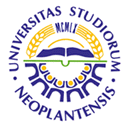 UNIVERSITY OF NOVI SADFACULTY OF AGRICULTURE 21000 NOVI SAD, TRG DOSITEJA OBRADOVIĆA 8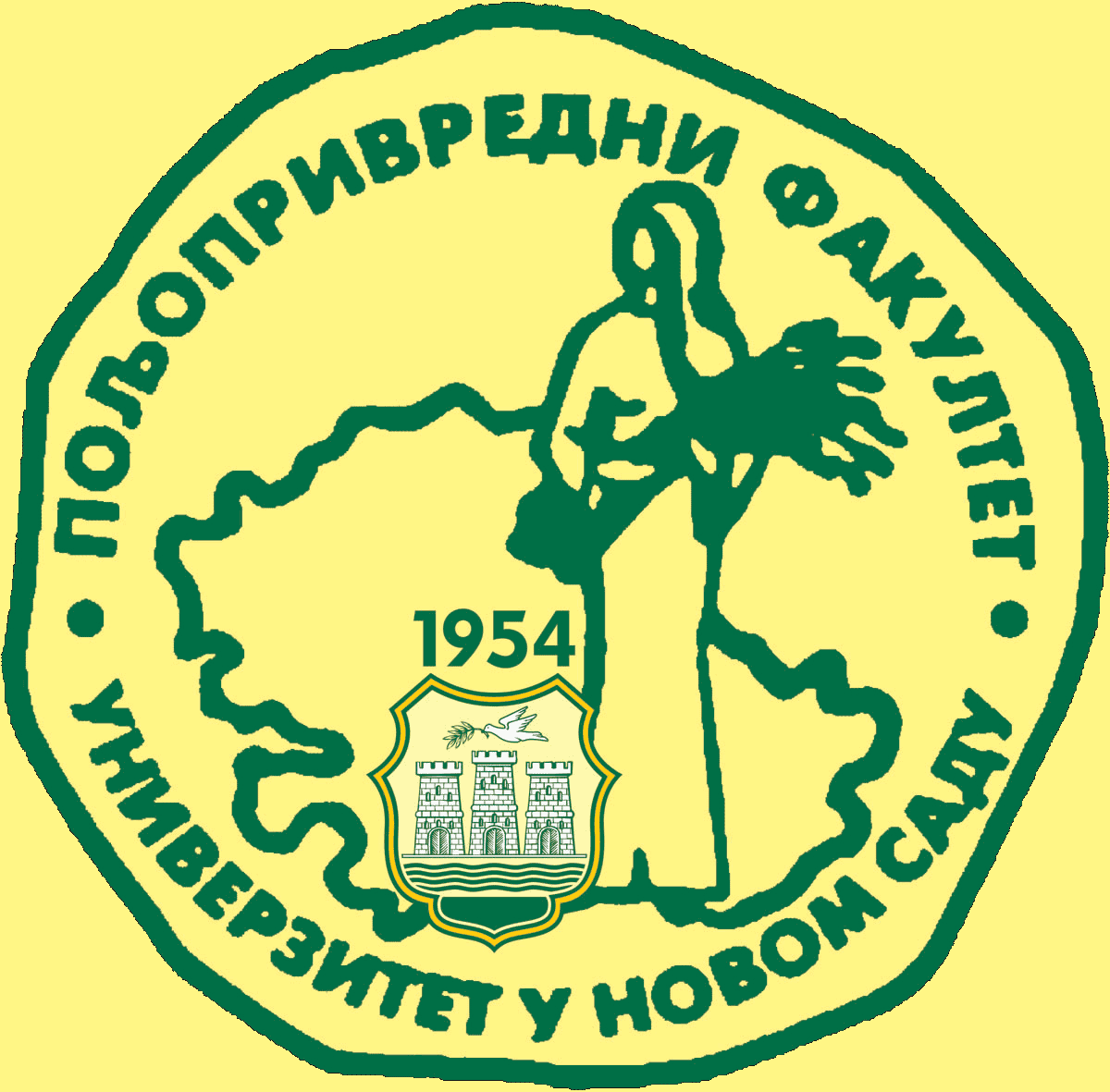 Study Programme AccreditationMASTER ACADEMIC STUDIES IN PLANT MEDICINETable 5.2 Course specificationTable 5.2 Course specificationTable 5.2 Course specification